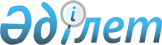 Солтүстік Қазақстан облысы Аққайың ауданы бойынша сайлау учаскелерін құру туралы
					
			Күшін жойған
			
			
		
					Солтүстік Қазақстан облысы Аққайың аудандық әкімінің 2014 жылғы 31 қаңтардағы N 3 шешімі. Солтүстік Қазақстан облысының Әділет департаментінде 2014 жылғы 25 ақпанда N 2568 болып тіркелді. Күші жойылды – Солтүстік Қазақстан облысы Аққайың ауданы әкімінің 2015 жылғы 6 қазандағы N 8 шешімімен      Ескерту. Күші жойылды – Солтүстік Қазақстан облысы Аққайың ауданы әкімінің 06.10.2015 N 8 шешімімен (бірінші ресми жарияланған күнінен бастап он күнтізбелік күн өткен соң қолданысқа енгізіледі).

       "Қазақстан Республикасындағы сайлау туралы" Қазақстан Республикасының 1995 жылғы 28 қыркүйектегі Конституциялық Заңы 23-бабының 1, 2-тармақтарына, сәйкес, Солтүстік Қазақстан облысы Аққайың ауданының әкімі ШЕШТІ:

      1. Солтүстік Қазақстан облысы Аққайың ауданының аумағында келесі шекараларда 32 сайлау учаскесі құрылсын:

      № 95 сайлау учаскесі:

      сайлау учаскесінің орналасқан орны: Аралағаш ауылы, Центральная көшесі, ауылдық клубтың ғимараты;;

      сайлау учаскесінің шекаралары: Аралағаш ауылы;

      № 96 сайлау учаскесі:

      сайлау учаскесінің орналасқан орны: Амангелді ауылы, Ж.Жабаев көшесі, Қазақстан Республикасы Денсаулық сақтау министрлігінің Солтүстік Қазақстан облысы әкімдігінің "Аққайың орталық аудандық ауруханасы" шаруашылық жүргізу құқығындағы коммуналдық мемлекеттік кәсіпорынның Амангелді ауылы медициналық пунктінің ғимараты;

      сайлау учаскесінің шекаралары: Амангелді ауылы;

      № 97 сайлау учаскесі:

      сайлау учаскесінің орналасқан орны: Рублевка ауылы, Конституция көшесі, "Рублевка орта мектебі" коммуналдық мемлекеттік мекемесінің ғимараты;

      сайлау учаскесінің шекаралары: Рублевка ауылы;

      № 98 сайлау учаскесі:

      сайлау учаскесінің орналасқан орны: Астраханка ауылы, Школьная көшесі, "Астраханка орта мектебі" коммуналдық мемлекеттік мекемесінің ғимараты;

      сайлау учаскесінің шекаралары: Астраханка ауылы;

      № 99 сайлау учаскесі:

      сайлау учаскесінің орналасқан орны: Қаратомар ауылы, Центральная көшесі, ауылдық клубтың ғимараты;

      сайлау учаскесінің шекаралары: Қаратомар ауылы;

      № 100 сайлау учаскесі:

      сайлау учаскесінің орналасқан орны: Власовка ауылы, Садовая көшесі, мәдениет үйінің ғимараты;

      сайлау учаскесінің шекаралары: Власовка ауылы, Сенное ауылы;

      № 101 сайлау учаскесі:

      сайлау учаскесінің орналасқан орны: Безлесное ауылы, Ленин көшесі, "Безлесенский негізгі мектебі" коммуналдық мемлекеттік мекемесінің ғимараты;

      сайлау учаскесінің шекаралары: Безлесное ауылы;

      № 102 сайлау учаскесі:

      сайлау учаскесінің орналасқан орны: Шағалалы ауылы, Октябрьская көшесі, мәдениет үйінің ғимараты;

      сайлау учаскесінің шекаралары: Шағалалы ауылы;

      № 103 сайлау учаскесі:

      сайлау учаскесінің орналасқан орны: Южное ауылы, Зеленая көшесі, Қазақстан Республикасы Денсаулық сақтау министрлігінің Солтүстік Қазақстан облысы әкімдігінің "Аққайың орталық аудандық ауруханасы" шаруашылық жүргізу құқығындағы коммуналдық мемлекеттік кәсіпорынның Южное ауылы медициналық пунктінің ғимараты;

      сайлау учаскесінің шекаралары: Южное ауылы;

      № 104 сайлау учаскесі:

      сайлау учаскесінің орналасқан орны: Степное ауылы, Горький көшесі, "Степная негізгі мектебі" коммуналдық мемлекеттік мекемесінің ғимараты;

      сайлау учаскесінің шекаралары: Степное ауылы;

      № 105 сайлау учаскесі:

      сайлау учаскесінің орналасқан орны: Трудовое ауылы, Пушкин көшесі, "М.У. Ахмедсафин атындағы Совет орта мектебі" коммуналдық мемлекеттік мекемесінің ғимараты;

      сайлау учаскесінің шекаралары:Трудовое ауылы, Григорьевка ауылы;

      № 106 сайлау учаскесі:

      сайлау учаскесінің орналасқан орны: Қанжығалы ауылы, Мектеп көшесі, "Қанжығалы бастауыш мектебі" коммуналдық мемлекеттік мекемесінің ғимараты;

      сайлау учаскесінің шекаралары: Қанжығалы ауылы;

      № 107 сайлау учаскесі:

      сайлау учаскесінің орналасқан орны: Көктерек ауылы, Труд көшесі, "Көктерек бастауыш мектебі" коммуналдық мемлекеттік мекемесінің ғимараты;

      сайлау учаскесінің шекаралары: Көктерек ауылы;

      № 108 сайлау учаскесі:

      сайлау учаскесінің орналасқан орны: Ивановка ауылы, 9 май көшесі, "Ивановка орта мектебі" коммуналдық мемлекеттік мекемесінің ғимараты;

      сайлау учаскесінің шекаралары: Ивановка ауылы, Үлгі ауылы;

      № 109 сайлау учаскесі:

      сайлау учаскесінің орналасқан орны: Қиялы ауылы, Учебная көшесі, "Қиялы орта мектебі" коммуналдық мемлекеттік мекемесінің ғимараты;

      сайлау учаскесінің шекаралары: Қиялы ауылы, Электрическая, Калинина, Ленин, Пионерская, Октябрьская, Совет, Мир, Лихачев, Гагарин, Комсомольская, Учебная, Луговая, Горький, Садовая, Юбилейная, Чапаев, С. Мұқанов көшелері;

      № 110 сайлау учаскесі:

      сайлау учаскесінің орналасқан орны: Қиялы ауылы, Учебная көшесі, Қазақстан Республикасы Білім және ғылым министрлігі Солтүстік Қазақстан облысы әкімдігінің "Аққайың ауданының аграрлық колледжі" коммуналдық мемлекеттік мекемесінің ғимараты;

      сайлау учаскесінің шекаралары: Қиялы ауылы, Титов, Южная, Дорожная, Элеваторная, Степная, Станционная, Сенная, Западная, Киров, Абай, Механизаторская, Нефтебазовская көшелері;

      № 111 сайлау учаскесі:

      сайлау учаскесінің орналасқан орны: Барыкөл ауылы, Барыкөл көшесі, "Қиялы-Агро-10" жауапкершілігі шектеулі серіктестігінің әкімшілік ғимараты;

      сайлау учаскесінің шекаралары: Барыкөл ауылы;

      № 112 сайлау учаскесі:

      сайлау учаскесінің орналасқан орны: Кучковка ауылы, Кучковка көшесі, "Кучковка бастауыш мектебі" коммуналдық мемлекеттік мекемесінің ғимараты;

      сайлау учаскесінің шекаралары: Кучковка ауылы;

      № 113 сайлау учаскесі:

      сайлау учаскесінің орналасқан орны: Ленинское ауылы, Пушкин көшесі, ауылдық мәдениет үйінің ғимараты;

      сайлау учаскесінің шекаралары: Ленинское ауылы;

      № 114 сайлау учаскесі:

      сайлау учаскесінің орналасқан орны: Дайындық ауылы, "Дайындық негізгі мектебі" коммуналдық мемлекеттік мекемесінің ғимараты;

      сайлау учаскесінің шекаралары: Дайындық ауылы;

      № 115 сайлау учаскесі:

      сайлау учаскесінің орналасқан орны: Полтавка ауылы, Урожайная көшесі, мәдениет үйінің ғимараты;

      сайлау учаскесінің шекаралары: Полтавка ауылы, Борки ауылы, Лесные Поляны ауылы;

      № 116 сайлау учаскесі:

      сайлау учаскесінің орналасқан орны: Смирново ауылы, Киров көшесі, 14, "Смирново № 2 орта мектебі" коммуналдық мемлекеттік мекемесінің ғимараты;

      сайлау учаскесінің шекаралары: Смирново ауылы, Абай көшесі - №1-№43-ке дейін тақ жағы, №2-№46-ға дейін жұп жақ; Суворов көшесі – № 1-№ 65-ке дейін тақ жағы, № 2-№ 56-ға дейін жұп жағы; Киров көшесі - № 1-№71-ге дейін тақ жағы, № 2-№ 66-ға дейін жұп жағы; Труд көшесі - № 1- № 41-ге дейін тақ жағы, № 2- № 66-ға дейін жұп жағы; Карбышев көшесі - № 21, 23, 25; Жұмабаев көшесі - № 51-ден № 99 ға дейін тақ жағы, № 62 № 114- ке дейін жұп жағы; Октябрьская көшесі - № 35- тен № 79-ға дейін тақ жағы, № 44-№ 86- ға дейін жұп жағы; Гагарин көшесі - № 49- № 95-ке дейін тақ жағы, № 50-№96-ға дейін жұп жағы; Пушкин көшесі - № 51-№95-ке дейін тақ жағы, № 62-№96-ға дейін жұп жағы; 9 май көшесі - № 71-№ 95-ке дейін тақ жағы, № 58-№ 76-ға дейін жұп жағы; Элеваторная көшесі; Рабочая көшесі;

      № 117 сайлау учаскесі:

      сайлау учаскесінің орналасқан орны: Смирново ауылы, Северная көшесі, 84, "Солтүстік Қазақстан Бөліп Тартаушы Электр Желілік Компаниясы" акционерлік қоғамының ғимараты;

      сайлау учаскесінің шекаралары: Смирново ауылы, Карбышев көшесі - № 1-№ 17-ге дейін тақ жағы; Линейная; Пионерская; Дорожная; Северная; Заводская; Школьная; Бірінші; Екінші; Үшінші; Төртінші; Бесінші көшелері; Дорожный оралымы; Школьный оралымы; Северный оралымы;

      № 118 сайлау учаскесі:

      сайлау учаскесінің орналасқан орны: Смирново ауылы, Абай - № 45- № 91-ге дейін тақ жағы; № 48-№ 74-ке дейін жұп жағы; Суворов - № 67- 71- ге дейін тақ жағы, № 58-№ 100-ге дейін жұп жағы; Киров - № 73-№ 91-ге дейін тақ жағы, № 68-98-ге дейін жұп жағы; Труда - № 43 - № 79-ға дейін, № 68 - № 102-ге дейін жұп жағы; Зеленая - № 67 - № 93-ке дейін тақ жағы; № 54 - № 76-ға дейін жұп жағы; Горький - № 59 - № 77-ге дейін тақ жағы, № 60- № 76-ға дейін жұп жағы; Жамбыл - № 57- № 75-ке дейін тақ жағы; № 78 - № 96-ға дейін жұп жағы; Папанин - № 53 - № 81-ге дейін тақ жағы, № 54 - № 70-ке дейін жұп жағы; Мир - № 3- № 49-ға дейін тақ жағы, № 4- № 52-ге дейін жұп жағы; Титов - № 9 -№ 21- ге дейін тақ жағы, № 20 -№ 60-қа дейін жұп жағы; Амангелді - № 3- № 57-ге дейін тақ жағы, № 8- № 84-ке дейін жұп жағы; Олег Кошевой; Павлик Морозов; Ташитов; Абылай хан; Мәншүк Мәметова көшелері;

      № 119 сайлау учаскесі:

      сайлау учаскесінің орналасқан орны: Смирново ауылы, Амангелді көшесі, 73, Қазақстан Республикасы Еңбек және халықты әлеуметтік қорғау министрлігі Солтүстік Қазақстан облысы әкімдігінің "Қарттар мен мүгедектерге арналған жалпы үлгідегі Смирнов интернат-үйі" коммуналдық мемлекеттік мекемесінің ғимараты;

      сайлау учаскесінің шекаралары: Смирново ауылы, Карбышев - № 29 - № 35-ке дейін тақ жағы, № 2 - № 14-ке дейін жұп жағы; Папанин - № 1 - № 51-ге дейін тақ жағы, № 2- № 52-ге дейін жұп жағы; Мир - № 54 - № 64-ке дейін жұп жағы, Амангелді - № 59 - № 73-ке дейін тақ жағы, № 86- № 100-ге дейін; Жұмабаев - № 101 - № 113-ке дейін тақ жағы, № 116-№ 136-ға дейін жұп жағы, Октябрьская - № 81 - № 105-ке дейін тақ жағы, № 88-№ 116-ға дейін жұп жағы; Гагарин - № 97 - № 131-ге дейін тақ жағы, № 98-№ 120-ға дейін жұп жағы; Пушкин - № 97 - № 121-ге дейін тақ жағы, № № 98 - № 118-ге дейін жұп жағы; Куйбышев; Сәбит Мұқанов; Надежда Крупская; Партизанская, Савицкая көшелері;

      № 120 сайлау учаскесі:

      сайлау учаскесінің орналасқан орны: Смирново ауылы, Зеленая көшесі, 24, "Мәдениет үйі" мемлекеттік қазыналық коммуналдық кәсіорынның ғимаараты;

      сайлау учаскесінің шекаралары: Смирново ауылы, 9 май - № 1 - № 69-ға дейін тақ жағы, № 2 - № 56-ға дейін жұп жағы; Гагарин - № 1 - № 47-ге дейін тақ жағы, № 2 - № 48-ге дейін жұп жағы; Жұмабаев - № 1 - № 49-ға дейін тақ жағы, № 2 - № 60-қа дейін жұп жағы; Титов - № 1 - № 9-ға дейін тақ жағы, № 2 - № 18-ге дейін жұп жағы; Пушкин - № 1 - № 49-ға дейін тақ жағы, № 2 - № 60-қа дейін жұп жағы; Амангелді - №2, № 4, № 6; Жамбыл - № 1 - № 55-ке дейін тақ жағы, № 2 - № 76-ға дейін жұп жағы; Горький - № 1 - № 57-ге дейін тақ жағы, № 2 - № 58-ге дейін жұп жағы; Зеленая - № 1 - № 65-ке дейін тақ жағы, № 2- № 52-ге дейін жұп жағы; Народная - № 1 - № 49-ға дейін тақ жағы, № 2 - №58-ге дейін жұп жағы; Октябрьская - № 1-№33-ке дейін тақ жағы, № 2 - № 42-ге дейін жұп жағы; Лермонтов; Учхоз; Панфилов; Гастелло; Первомайская көшелері; Фабричный оралымы; 25 лет Целины; Молодежная; Ғабит Мүсірепов, Терешкова, Южная, Сейфуллин көшелері; Больничный городок оралымы; Кардон; Чкалов; Островский; Имақов; Сырғабеков; Клочков көшесі;

      № 121 сайлау учаскесі:

      сайлау учаскесінің орналасқан орны: Тоқшын ауылы, Озерная көшесі, "Токуши-Астык" жауапкершілігі шектеулі серіктестігінің әкімшілік ғимараты;

      сайлау учаскесінің шекаралары: Тоқшын ауылы, Восточная, Гайдар, Горький, Калинин, Завосточная, Киров, Ковшова, Ленин, Маяковский, Озерная, Пушкин, Совет, Степная, Тоқшын, Кошевой көшелері;

      № 122 сайлау учаскесі:

      сайлау учаскесінің орналасқан орны: Тоқшын ауылы, Юбилейная көшесі, "Тоқшын мектеп-гимназиясы" коммуналдық мемлекеттік мекемесінің ғимараты;

      сайлау учаскесінің шекаралары: Тоқшын ауылы, Лесная, Мир, Мичурин, Молодежная, Новая, Парковая, Рабочая, Садовая, Урожайная, Школьная, Юбилейная, Новостройка, Казахстанская көшелері, Бірінші өту жолы, екінші өту жолы, Үшінші өту жолы;

      № 123 сайлау учаскесі:

      сайлау учаскесінің орналасқан орны: Тюменка ауылы, Бірінші көшесі, "Тюменка негізгі мектебі" коммуналдық мемлекеттік мекемесінің ғимараты;

      сайлау учаскесінің шекаралары: Тюменка ауылы;

      № 124 сайлау учаскесі:

      сайлау учаскесінің орналасқан орны: Камышлово ауылы, Школьная көшесі, "Камышлово негізгі мектебі" коммуналдық мемлекеттік мекемесінің ғимараты;

      сайлау учаскесінің шекаралары: Камышлово ауылы;

      № 125 сайлау учаскесі:

      сайлау учаскесінің орналасқан орны: Черкас ауылы, Тарас Шевченко көшесі, "Черкас орта мектебі" коммуналдық мемлекеттік мекемесінің ғимараты;

      сайлау учаскесінің шекаралары: Черкас ауылы; Новороссийка ауылы;

      № 126 сайлау учаскесі:

      сайлау учаскесінің орналасқан орны: Добровольск ауылы, Украинская көшесі, "Добровольск негізгі мектебі" коммуналдық мемлекеттік мекемесінің ғимараты;

      сайлау учаскесінің шекаралары: Добровольск ауылы.

      2. "Солтүстік Қазақстан облысы Аққайың ауданы бойынша сайлау учаскелерін құру туралы" Солтүстiк Қазақстан облысы Аққайың ауданы әкiмiнiң 2011 жылғы 16 қарашадағы № 51 шешiмiнің (нормативтік құқықтық актілер мемлекеттік тіркеу Тізілімінде 2011 жылғы 21 қарашадағы № 13-2-140 тіркелген, 2011 жылғы 22 қарашадағы № 54 "Колос" газетінде, 2011 жылғы 22 қарашадағы № 54 "Аққайың" газетінде жарияланған) күші жойылды деп танылсын.

      3. Осы шешім алғашқы ресми жарияланғаннан кейін қолданысқа енгізіледі.


					© 2012. Қазақстан Республикасы Әділет министрлігінің «Қазақстан Республикасының Заңнама және құқықтық ақпарат институты» ШЖҚ РМК
				
      Солтүстік Қазақстан облысы
Аккайың ауданының әкімі

Қ. Қасенов
